Death Glider-osztályú vadászgép
A vadászgépet először a Goa’uld Birodalom, majd évezredekkel később a Shin Lázadók használták a War-Tech elleni lázadásnál.TörténetA gépet a YE 39.000 körül vezették be a Goa’uld Birodalom hadseregbe. Az elődeihez képes gyorsabb, erősebb, fürgébb és olcsóbb volt, de ezekért az eredményekért a pajzs látta kárát. Pajzs nélkül sebezhető volt, de manőverező képességének köszönhetően túlélhet egy csatát. Hiperhajtóművel nem látták el a gépet, de ekkortáj nem volt túl erős épek.
A gép adatai ellenére nem váltotta be a kívánt sikereket. Egyik csata után a másikat vesztette el, a Galaxisban később épült TIE sorozattal szemben nem volt túl sok gép egyszerre egy csatában, ennek okolható a folyamatos vesztes csaták száma. Csak az utolsó csaták idején fedezték fel ezt, de már nem tudtak mit tenni. A gép tervrajzai ugyanarra jutottak, mint a többi M120780-as faj hajótervrajz, a gépeket megsemmisítették.A gép viszont megmutathatta mit tud évezredekkel később. YU 68-ban kitört a lázadás a War-Techkel szemben. A lázadóknak nem volt sok tervrajz a hajók legyártására, ugyanakkor gyorsan kellet hajókat gyártaniuk. A régi hajók tervrajzai azonban megfeleltek a célokra, mindenki megtekinthette, lemásolhatta. A gép olcsósága miatt gyártósorra került, Shin Alpha-X70-es pajzsgenerátorral szerelték fel a gépeket. A pajzsgenerátor kicsi és megfelelő a War-Techkel szemben. A megmaradt WT-s jegyzések szerint nehéz volt kilőni a gépet, nem a pajzsa miatt, hanem a manőverező képessége miatt, pedig a gépet közel 40.000 évvel korábban tervezték.A gép későbbi feladatairól nincs adat, mióta a Shin-galaxisba nem lehet bejutni, feltehetőleg csak Erő-használók tudnak bejutni, de a WT-nek nincsen Erő-használói és a WT bukása után nem maradt megfigyelő kik a galaxist figyelik. A vadászgép tervrajzai az FRSZ a megszerzett WT romboló főszámítógépének frissítése során került a birtokába. Tesztelések indultak el a gépek pontos adatai és képességei felderítésére. Hadrendbe állítás lehetősége nagy.Al’kesh-osztályú közepes (méretű) bombázóA gépet a Goa’uld Birodalom fejlesztette ki YE 39.000-ben és később a Shin Lázadók használták a gépet sok más géphez hasonlóan a War-Tech ellen.TörténetA bombázót nagy sikerrel használták a történelme során. A Goa’uld Birodalom legsikeresebb bombázója volt. A modern bombázókhoz képes volt pár kisebb hibája, legnagyobb ezek közül, hogy a fegyverzete csak alul volt, így egy felülről jövő támadót nem tudta elintézni. Ez ellensúlyozására erős pajzsot kapott, ami az akkori viszonyokhoz képes csak a bombák tudták áttörni, de erős össztűzzel szét lehetett lőni a gépet. Death Glider-ekkel vetették be őket egyszerre, így hatékonyak voltak. A méretei megengedték, hogy hiperhajtóművet kapjon, Galaxisi számítás szerint 3-as osztályú volt. A fegyverzete 2 nehéz lézerágyúból és 50 különböző fajtájú bombából állt, a nehéz lézerágyúk kísérleti fegyverek voltak, amik sikeresek voltak, leginkább gyalogság ellen használták az elhelyezkedésük miatt.
A bombázó csapatszállító funkcióval is ellátták, 50 katonát tud leszállítani egy gyűrűtranszportnak nevezett szerkezet segítségével, így a hajónak nem kell leszállnia, csak egy bizonyos magasságig kell leereszkednie, a gyűrű-rendszer 9 katonát lehetett leszállítani, de nem is kellett egy magasságig leereszkedni, ha volt a bolygón gyűrűplatform.Hasonlóan, mint a többi N120780-as faj hajóihoz ez is a háború után megsemmisítették, a tervrajzokat pedig eltették. A Shin Lázadók sok ezer évvel később használták ezt a hajót ára és hatékonysága miatt. Az FRSZ-hez szintén az elfoglalt WT romboló által jutott el, a hajóról, hasonlóan, mint a többi lázadók által használt hajóról nincs adat későbbi használatukról. Az FRSZ a bevezetéséről gondolkodik hatékonysága miatt, némi átalakítás után.Ha’tak-osztályú csatahajóE hajótípust a Goa’uld Birodalom használta, később pedig a Shin Lázadók. A kor egyik legnagyobb hajója volt. Nagy pusztítást tudott végrehajtani.TörténetA hajót az M120780-as faj fejlesztette ki az utolsó nagy fejlesztési hullámban sok másik hajóval szemben. A hajó önmagában is erős, de néhány másik ha’takkal és a szállított hajókkal egy bolygó felszínét el tudja pusztítani, pár bolygó ennek esett áldozatául a YE 39.000 és YE 38.500 közötti időszakban.
A hajó alakját a piramisoknak köszönheti, annakidején a Chulakon az M120780-as faj piramisokat épített a civilizációjuk korai szakaszában, hogy közelebb kerüljenek az isteneikhez (később magukat mondták isteneknek). A hajók csak az erre épített piramisokra tudtak leszállni, de egyes helyekre is képesek voltak.
2000 katonát tudott szállítani, azon kívül 12 Death Glider-t és 3 Al’kesh-t képes szállítani. A hajót 1 fő is tudja kezelni, de átlag 1 és 12 fő között szokott lenni a szám.
Fegyverzete 10 könnyű-, 40 közepes-, 3 nehéz lézerágyú és 3 ionágyú tartalmazza. Képes még bombákat szállítani, e szám ismeretlen, de valamivel több lehet, mint az al’kesh-é.A csatahajó a többi Goa’uld Birodalom hajói sorsára jutott, és későbbi használatuk is megegyezett pár hajóval. A lázadók erősebb pajzsokkal és fegyverzettel látták el őket, így a WT hajói ellen is használható volt. Ha nem volt semmi más, kamikaze ként nekimehetett az ellenséges hajóba, vagy megsemmisítve, vagy sérülést okozva annak. Az FRSZ pár hajó legyártását tervezi a saját módosításaival.Ori X79-es vadászgépE vadászgépet egy békés faj, az Ori tervezte és gyártotta le YE 39.000-ban. Később használják még, a WT támadáskor váltják le a géptípust, de a lázadók ismét elkezdik a gyártását.TörténetA vadászgépet a GB újítások miatt fejlesztették ki. A shinek kérték meg az Ori képviselőit, hogy tervezzenek új hajókat, amik felveszik a versenyt az ellenség hajóival. A legtöbb hajó közül az x79-es vadászgép volt a legsikeresebb.
A gépnek 2 Ori által fejlesztett plazmaágyú és 1 torpedóvető-cső volt. A 2 plazmaágyú a gép 2 oldalán volt, a vető-cső pedig az orrban kapott helyett. A gép ionhajtómű-tekerccsel működik, nagy sebességet érve el. Hiperhajtóműve 5-ös osztályú Galaxis által használt értékekkel. Legnagyobb ellenfele a Death Glider volt, de azzal ellentétben volt pajzsa, ami jól tartott.
1 pilóta irányította a vadászgépet, de egyes változatokban volt még 1 főnek hely, másodpilóta vagy megfigyelő ült ott.
A gép maximum 10 kg terhet képes szállítani, de itt is egyes változatok gyűrűplatformot tudtak szállítani a bolygóra, így könnyebb volt a hadsereget bolygóra jutatni, sajnálatos módon a GB is használta e technológiát. A gép túlélte a GB-vel folytatott háborút, majd a WT támadásig szolgálatban maradt, kevés változással.A lázadás idején fejlettebb változatokat gyártva ismét harcba szállt a jármű, valaki X79B-nek vagy X80-asnak nevezet ekkor. Az FRSZ más gépekkel együtt hadrendbe állításáról gondolkodik, de nem sok számban. Pár hibát találtak a tervekben, ami akkor nem tűnt fel, de manapság igen, pl. a váz könnyen rozsdásodik. De ennek ellenére, ennek a gépnek van a legnagyobb esélye, hogy hadrendbe kerül.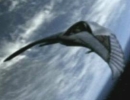 Death Glider-osztályú vadászgépDeath Glider-osztályú vadászgépDeath Glider-osztályú vadászgépDeath Glider-osztályú vadászgépDeath Glider-osztályú vadászgépDeath Glider-osztályú vadászgépDeath Glider-osztályú vadászgépGyártásGyártásGyártásGyártásGyártásGyártásGyártásTervek és gyártásGoa’uld Birodalmi Gyár Shin Hajógyár
Raxus Space ShipyardGoa’uld Birodalmi Gyár Shin Hajógyár
Raxus Space ShipyardGoa’uld Birodalmi Gyár Shin Hajógyár
Raxus Space ShipyardGoa’uld Birodalmi Gyár Shin Hajógyár
Raxus Space ShipyardGoa’uld Birodalmi Gyár Shin Hajógyár
Raxus Space ShipyardGoa’uld Birodalmi Gyár Shin Hajógyár
Raxus Space ShipyardModellModellModellModellDeath Glider-osztályú vadászgépDeath Glider-osztályú vadászgépDeath Glider-osztályú vadászgépOsztályOsztályOsztályOsztályOsztályvadászgépvadászgépFőbb adatokFőbb adatokFőbb adatokFőbb adatokFőbb adatokFőbb adatokFőbb adatokHosszHosszHosszHosszHossz27.99 méter 27.99 méter SzélességSzélességSzélességSzélességSzélesség45.9 méter 45.9 méter MagasságMagasságMagasságMagasságMagasság14.76 méter14.76 méterLegnagyobb gyorsulásLegnagyobb gyorsulásLegnagyobb gyorsulásLegnagyobb gyorsulásLegnagyobb gyorsulásLegnagyobb gyorsulás4000 G Légköri végsebességLégköri végsebességLégköri végsebességLégköri végsebességLégköri végsebességLégköri végsebesség1200 km/h Meghajtás1db Goa’uld ionhajtómű1db Goa’uld ionhajtómű1db Goa’uld ionhajtómű1db Goa’uld ionhajtómű1db Goa’uld ionhajtómű1db Goa’uld ionhajtóműHipehajtóműHipehajtóműHipehajtóműHipehajtóműHipehajtóműnincs nincs Pajzs-generátorPajzs-generátornincs, Shin módosítás: Shin Alpha-X70-es pajzsgenerátornincs, Shin módosítás: Shin Alpha-X70-es pajzsgenerátornincs, Shin módosítás: Shin Alpha-X70-es pajzsgenerátornincs, Shin módosítás: Shin Alpha-X70-es pajzsgenerátornincs, Shin módosítás: Shin Alpha-X70-es pajzsgenerátorRakományRakományRakományRakományRakománymaximum 5 kgmaximum 5 kgFegyverzetFegyverzetFegyverzetFegyverzet2 közepes lézerágyú2 közepes lézerágyú2 közepes lézerágyúSzemélyzetSzemélyzet1 pilóta, 1 másodpilóta1 pilóta, 1 másodpilóta1 pilóta, 1 másodpilóta1 pilóta, 1 másodpilóta1 pilóta, 1 másodpilótaUtasokUtasokUtasokUtasokUtasoknincsnincsTartalékokTartalékokTartalékokTartalékokTartalékok1 nap1 napHasználatHasználatHasználatHasználatHasználatHasználatHasználatSzerepSzerepSzerepSzerepSzerepvadászgépvadászgépHovatartozásHovatartozásHovatartozásGoa’uld Birodalom
Shin Lázadók, Független Rendszerek Szövetsége (tervezett)Goa’uld Birodalom
Shin Lázadók, Független Rendszerek Szövetsége (tervezett)Goa’uld Birodalom
Shin Lázadók, Független Rendszerek Szövetsége (tervezett)Goa’uld Birodalom
Shin Lázadók, Független Rendszerek Szövetsége (tervezett)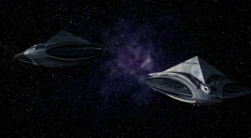 Al'kesh-osztályú közepes bombázóAl'kesh-osztályú közepes bombázóAl'kesh-osztályú közepes bombázóAl'kesh-osztályú közepes bombázóAl'kesh-osztályú közepes bombázóAl'kesh-osztályú közepes bombázóAl'kesh-osztályú közepes bombázóAl'kesh-osztályú közepes bombázóGyártásGyártásGyártásGyártásGyártásGyártásGyártásGyártásTervek és gyártásTervek és gyártásTervek és gyártásTervek és gyártásTervek és gyártásGoa’uld Birodalmi Gyár, Shin Hajógyár, Raxus Space ShipyardGoa’uld Birodalmi Gyár, Shin Hajógyár, Raxus Space ShipyardGoa’uld Birodalmi Gyár, Shin Hajógyár, Raxus Space ShipyardModellAl’kesh-osztályú közepes bombázó Al’kesh-osztályú közepes bombázó Al’kesh-osztályú közepes bombázó Al’kesh-osztályú közepes bombázó Al’kesh-osztályú közepes bombázó Al’kesh-osztályú közepes bombázó Al’kesh-osztályú közepes bombázó OsztályOsztályOsztályOsztályBombázó, csapatszállítóBombázó, csapatszállítóBombázó, csapatszállítóBombázó, csapatszállítóEgységárEgységárEgységárEgységárismeretlenismeretlenismeretlenismeretlenFőbb adatokFőbb adatokFőbb adatokFőbb adatokFőbb adatokFőbb adatokFőbb adatokFőbb adatokHosszHosszHosszHosszHosszHossz35 méter35 méterMagasságMagasságMagasságMagasságMagasságMagasság15 méter15 méterLégköri végsebességLégköri végsebességLégköri végsebességLégköri végsebességLégköri végsebességLégköri végsebességLégköri végsebesség1000 km/h MeghajtásMeghajtásMeghajtásMeghajtás4db Goa’uld ionhajtómű4db Goa’uld ionhajtómű4db Goa’uld ionhajtómű4db Goa’uld ionhajtóműHipermeghajtóHipermeghajtóHipermeghajtóHipermeghajtóHipermeghajtóHipermeghajtó3. osztály 3. osztály PajzsgenerátorPajzsgenerátorPajzsgenerátorPajzsgenerátorPajzsgenerátorPajzsgenerátorGoa’uld K33-as pajzsgenerátorGoa’uld K33-as pajzsgenerátorFegyverzetFegyverzet2 nehéz lézerágyú, 50 bomba2 nehéz lézerágyú, 50 bomba2 nehéz lézerágyú, 50 bomba2 nehéz lézerágyú, 50 bomba2 nehéz lézerágyú, 50 bomba2 nehéz lézerágyú, 50 bombaSzemélyzetSzemélyzetSzemélyzetSzemélyzetSzemélyzetSzemélyzet12 fő12 főUtasokUtasokUtasokUtasokUtasokUtasok50 katona50 katonaTartalékokTartalékokTartalékokTartalékokTartalékokTartalékok1 hét1 hétHasználatHasználatHasználatHasználatHasználatHasználatHasználatHasználatSzerepSzerepSzerepbombázó, csapatszállítóbombázó, csapatszállítóbombázó, csapatszállítóbombázó, csapatszállítóbombázó, csapatszállítóHovatartozásHovatartozásHovatartozásGoa’uld Birodalom, Shin Lázadók, Független Rendszerek Szövetsége (tervezett)Goa’uld Birodalom, Shin Lázadók, Független Rendszerek Szövetsége (tervezett)Goa’uld Birodalom, Shin Lázadók, Független Rendszerek Szövetsége (tervezett)Goa’uld Birodalom, Shin Lázadók, Független Rendszerek Szövetsége (tervezett)Goa’uld Birodalom, Shin Lázadók, Független Rendszerek Szövetsége (tervezett)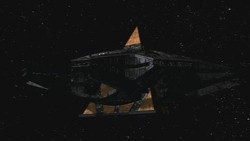 Ha’tak-osztályú csatahajóHa’tak-osztályú csatahajóHa’tak-osztályú csatahajóHa’tak-osztályú csatahajóHa’tak-osztályú csatahajóHa’tak-osztályú csatahajóGyártásGyártásGyártásGyártásGyártásGyártásTervek és gyártásTervek és gyártásTervek és gyártásGoa’uld Birodalmi Gyár, Shin Hajógyár, Raxus Space ShipyardGoa’uld Birodalmi Gyár, Shin Hajógyár, Raxus Space ShipyardGoa’uld Birodalmi Gyár, Shin Hajógyár, Raxus Space ShipyardGyártmányGyártmányGyártmányGyártmánycsatahajócsatahajóModellModellModellModellHa’tak-osztályú csatahajóHa’tak-osztályú csatahajóOsztályOsztályOsztályOsztálycsatahajó, cirkáló, anyahajócsatahajó, cirkáló, anyahajóEgységárEgységárEgységárEgységárismeretlenismeretlenFőbb adatokFőbb adatokFőbb adatokFőbb adatokFőbb adatokFőbb adatokHosszHosszHosszHosszHossz700 méter SzélességSzélességSzélességSzélességSzélesség650 méter MagasságMagasságMagasságMagasságMagasság315 méter Legnagyobb gyorsulásLegnagyobb gyorsulásLegnagyobb gyorsulásLegnagyobb gyorsulásLegnagyobb gyorsulás1500 G Légköri végsebességLégköri végsebességLégköri végsebességLégköri végsebességLégköri végsebesség800 km/h MeghajtásMeghajtásMeghajtásMeghajtás3 Goa’uld turbó-ionhajtómű3 Goa’uld turbó-ionhajtóműHipermeghajtóHipermeghajtóHipermeghajtóHipermeghajtóHipermeghajtó2.5 osztály PajzsgenerátorPajzsgenerátorPajzsgenerátorGoa’uld M93-as pajzsgenerátorGoa’uld M93-as pajzsgenerátorGoa’uld M93-as pajzsgenerátorRakományRakományRakományRakományRakomány700.000 tonnaFegyverzet10 könnyű lézerágyú, 40 közepes lézerágyú, 3 nehéz lézerágyú, 3 ionágyú10 könnyű lézerágyú, 40 közepes lézerágyú, 3 nehéz lézerágyú, 3 ionágyú10 könnyű lézerágyú, 40 közepes lézerágyú, 3 nehéz lézerágyú, 3 ionágyú10 könnyű lézerágyú, 40 közepes lézerágyú, 3 nehéz lézerágyú, 3 ionágyú10 könnyű lézerágyú, 40 közepes lézerágyú, 3 nehéz lézerágyú, 3 ionágyúKiegészítő járművekKiegészítő járművekKiegészítő járművekKiegészítő járművek12  Death Glider, 3 Al’kesh12  Death Glider, 3 Al’keshSzemélyzetSzemélyzetSzemélyzetSzemélyzetSzemélyzet1-12 főUtasokUtasokUtasokUtasokUtasok2000 katonaTartalékokTartalékokTartalékokTartalékokTartalékok1 hétHasználatHasználatHasználatHasználatHasználatHasználatSzerepSzerepSzerepparancsnoki hajó, anyahajó, cirkáló, romboló, csatahajóparancsnoki hajó, anyahajó, cirkáló, romboló, csatahajóparancsnoki hajó, anyahajó, cirkáló, romboló, csatahajóHovatartozásHovatartozásGoa’uld Birodalom, Shin Lázadók, Független Rendszerek Szövetsége (tervezett)Goa’uld Birodalom, Shin Lázadók, Független Rendszerek Szövetsége (tervezett)Goa’uld Birodalom, Shin Lázadók, Független Rendszerek Szövetsége (tervezett)Goa’uld Birodalom, Shin Lázadók, Független Rendszerek Szövetsége (tervezett)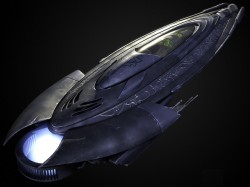 Ori X79-es vadászgépOri X79-es vadászgépOri X79-es vadászgépOri X79-es vadászgépOri X79-es vadászgépOri X79-es vadászgépOri X79-es vadászgépOri X79-es vadászgépOri X79-es vadászgépGyártásGyártásGyártásGyártásGyártásGyártásGyártásGyártásGyártásTervek és gyártásOri Békegyárak, Shin Hajógyár, Raxus Space ShipyardOri Békegyárak, Shin Hajógyár, Raxus Space ShipyardOri Békegyárak, Shin Hajógyár, Raxus Space ShipyardOri Békegyárak, Shin Hajógyár, Raxus Space ShipyardOri Békegyárak, Shin Hajógyár, Raxus Space ShipyardOri Békegyárak, Shin Hajógyár, Raxus Space ShipyardOri Békegyárak, Shin Hajógyár, Raxus Space ShipyardOri Békegyárak, Shin Hajógyár, Raxus Space ShipyardGyártmányGyártmányGyártmányGyártmányGyártmányGyártmányvadászgépvadászgépvadászgépModellModellModellModellModellOri X79-es vadászgépOri X79-es vadászgépOri X79-es vadászgépOri X79-es vadászgépEgységárEgységárEgységárEgységárEgységárEgységárismeretlenismeretlenismeretlenFőbb adatokFőbb adatokFőbb adatokFőbb adatokFőbb adatokFőbb adatokFőbb adatokFőbb adatokFőbb adatokHosszHosszHosszHosszHosszHossz45 méter45 méter45 méterMagasságMagasságMagasságMagasságMagasságMagasság18 méter 18 méter 18 méter Legnagyobb gyorsulásLegnagyobb gyorsulásLegnagyobb gyorsulásLegnagyobb gyorsulásLegnagyobb gyorsulásLegnagyobb gyorsulásLegnagyobb gyorsulásLegnagyobb gyorsulás3000 G Légköri végsebességLégköri végsebességLégköri végsebességLégköri végsebességLégköri végsebességLégköri végsebesség950 km/h 950 km/h 950 km/h MeghajtásMeghajtásMeghajtás1db Ori ionhajtómű-tekercs1db Ori ionhajtómű-tekercs1db Ori ionhajtómű-tekercs1db Ori ionhajtómű-tekercs1db Ori ionhajtómű-tekercs1db Ori ionhajtómű-tekercsHipermeghajtóHipermeghajtóHipermeghajtóHipermeghajtóHipermeghajtóHipermeghajtóHipermeghajtó5. osztály 5. osztály PajzsgenerátorPajzsgenerátorPajzsgenerátorPajzsgenerátorPajzsgenerátorOri XXI7-es generátorOri XXI7-es generátorOri XXI7-es generátorOri XXI7-es generátorRakományRakományRakományRakományRakományRakományRakománymax. 10 kg teher max. 10 kg teher FegyverzetFegyverzetFegyverzetFegyverzetFegyverzetFegyverzet2 ori plazmaágyú
1 torpedóvető-cső2 ori plazmaágyú
1 torpedóvető-cső2 ori plazmaágyú
1 torpedóvető-csőSzemélyzetSzemélyzetSzemélyzetSzemélyzetSzemélyzetSzemélyzet1 pilóta1 pilóta1 pilótaTartalékokTartalékokTartalékokTartalékokTartalékokTartalékok3 nap3 nap3 napSpeciálisSpeciálisSpeciálisSpeciálisgyűrűtranszport-szállításgyűrűtranszport-szállításgyűrűtranszport-szállításgyűrűtranszport-szállításgyűrűtranszport-szállításHasználatHasználatHasználatHasználatHasználatHasználatHasználatHasználatHasználatSzerepSzerepSzerepSzerepSzerepSzerepvadászgépvadászgépvadászgépHovatartozásHovatartozásOri Koalíció, Shin Független Mozgalom, Shin Lázadók, Független Rendszerek Szövetsége (tervezett)Ori Koalíció, Shin Független Mozgalom, Shin Lázadók, Független Rendszerek Szövetsége (tervezett)Ori Koalíció, Shin Független Mozgalom, Shin Lázadók, Független Rendszerek Szövetsége (tervezett)Ori Koalíció, Shin Független Mozgalom, Shin Lázadók, Független Rendszerek Szövetsége (tervezett)Ori Koalíció, Shin Független Mozgalom, Shin Lázadók, Független Rendszerek Szövetsége (tervezett)Ori Koalíció, Shin Független Mozgalom, Shin Lázadók, Független Rendszerek Szövetsége (tervezett)Ori Koalíció, Shin Független Mozgalom, Shin Lázadók, Független Rendszerek Szövetsége (tervezett)